RENCANA PEMBELAJARAN SEMESTER (RPS)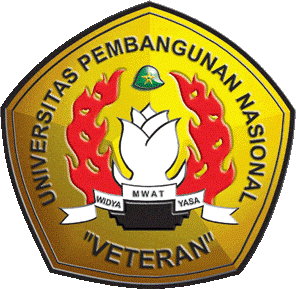 TIM PENGAJAR:M. Irhas EffendiDr. Dyah Sugandini, M.Si.PROGRAM STUDI MAGISTER MANAJEMEN BENCANAJURUSAN TEKNIK LINGKUNGAN FAKULTAS TEKNOLOGI MINERALUNIVERSITAS PEMBANGUNAN NASIONAL “VETERAN” YOGYAKARTA2018Yogyakarta, Januari 2018Menyetujui 				Jurusan Teknik Lingkungan 	      Program Magister Manajemen Bencana Ketua                                                                    KoordinatorDr. Ir. Andi Sungkowo, M.Si.	              Dr. Ir. Eko Teguh Paripurno, M.T.  NIP.....                 				     NIP.... INFORMASI MATA KULIAHNama dan bobot SKS, Kode Matakuliah dan Semester Penawaran Kontrak PerkuliahanManfaat Mata Kuliah.Perencanaan Pembangunan dan Kebencanaan merupakan mata kuliah minat Program Magister Program Studi Manajemen Bencana dalam memahami aspek Ekonomi dari Kebencanaan Deskripsi Mata KuliahMata kuliah ini mencakup konsep-konsep dan membahas :Identify some of the key questions central to an economic analysis of policy options in disaster management.  Describe the practical thought process that economic analysis requires.  Identify consequences of disasters in economic terms.  Describe the constraints that policy makers in developing countries face in making mitigation and recovery decisions.  Identify economic policy instruments available to decision makers.  Analyze sectoral needs for disaster recovery.  Kompetensi UmumSetelah menyelesaikan kuliah Ekonom Kebencanaan,  mahasiswa dapat melakukan analisis dan kajian terhadap aspek ekonomi dari kebencanaan.Organisasi MateriBerisi bagan alir yang menunjukkan keterkaitan antar materi atau pokok bahasan yang akan ditelaah.Strategi Pembelajaran Metode pembelajaran yang digunakan dalam mata kuliah lebih berpusat pada mahasiswa, dengan menekankan pada belajar aktif, kreatif, interaktif, konstruktivistik, kooperatif dan kolaboratif. Pembelajaran dengan menggunakan sarana dan prasarana yang ada, dimaksimalkan untuk mendukung pembelajaran yang dapat menggali hal-hal baru yang bermanfaat.PenilaianBerisi tentang bobot komponen-komponen penilaian (Evaluasi I, Evaluasi II, Tugas dan Kuis), disertai dengan tabel penjelasan tentang pedoman penilaian yang digunakan (Penilaian Acuan Patokan/PAP, Penilaian Acuan Normal/PAN, Modifikasi PAN dan PAP, dll)Tabel 6.1  Pembobotan komponen-komponen penilaian.Tabel 6.2  Penilaian hasil belajar dinyatakan dengan batasan nilai, sebagai berikut.Ketercapaian Pembelajaran berdasarkan sikap, penguasaan pengetahuan, ketrampilan umum & ketrampilan khusus melalui matakuliah yang bersangkutanCapaian pembelajaran yang akan diraiholeh mahasiswa setelah mengikuti matakuliah Geologi Teknik Lanjut adalah:Aturan PerkuliahanKelas dimulai setelah mahasiswa mengisi semua kursi depan.Mahasiswa dan dosen mengenakan busana sesuai dengan peraturan yang berlaku.Dosen mengawali dan mengakhiri kuliah sesuai jadwal yang ditetapkan. Bila berhalangan dosen wajib mencari dosen pengganti atau mengganti waktu kuliah.Mahasiswa terlambat lebih dari 15 menit dilarang mengikuti kuliahMatakuliah ini berbobot 2 sks, maka waktu yang dialokasikan untuk Proses Belajar Mengajar (PBM) baik bagi mahasiswa maupun dosen adalah 2X2 jam akademik setiap minggu. Distribusinya 2 jam akademik untuk tatap muka, dan 2 jam akademik untuk mengerjakan tugas/mengoreksi dan belajar mandiri/mempersiapkan kuliah.Setiap kali tatap muka dibagi menjadi empat tahap:Tahap pembuka berupa kuis yang berfungsi sebagai:Pemacu mahasiswa untuk belajar yang sudah dan akan dipelajari.Barometer pemahaman mahasiswa, sehingga dosen dapat sedikit mengulang hal-hal yang belum dimengerti mahasiswa.Pengontrol kehadiran mahasiswa. Tahap penyampaian materi berupa pemaparan oleh dosen dan diskusi.Tahap penutup berupa ringkasan kuliah hari itu. Mahasiswa secara acak dapat ditanya tentang materi kuliah.Tahapan di atas bersifat tentatif (disampaikan di awal kuliah).Mahasiswa yang kehadirannya kurang dari 12 x, tidak diperbolehkan mengikuti Evaluasi II atau Evaluasi Akhir, kecuali ada ijin khusus dari Jurusan.Evaluasi I dan Evaluasi II disampaikan dengan soal yang sama untuk seluruh kelas.Bentuk soal evaluasi adalah isian, hitungan, analisis, dan esai.Hasil akhir evaluasi dilaporkan ke jurusan/Prodi/Fakultas selambat-lambatnya 7 hari setelah evaluasi dilaksanakan.Jenis tagihan, nilai dan bobot penilaian diatur sebagaimana tercantum dalam Tabel6.1. Ada 4 (empat) jenis tagihan. Nilai berkisar 0 sampai dengan 100 (wajib disampaikan diawal kuliah).Sumber Referensi Kebijakan dan Strategi Penanggulangan Bencana 2015-2019, Republik Indonesia.Rencana Nasional Penanggulangan Bencana 2015-2019. Prioritas Nasional Penanggulangan Bencana.  Visi dan Arah Pembangunan Jangka Panjang (PJP) Tahun 2005-2025. Republik Indonesia.Reducing Disaster Risk: A Challenge for Development. A Global Report, United Nations Development Programme, Bureau for Crisis Prevention and Recovery. Manandhar, R. and McEntire, D.A. (2014) Chapter 2: Disaster Development and Resilience-Exploring the Need for Comprehensive Vulnerability Management. Springer International Publishing.Natural Disasters and Sustainable Development: Understanding the Links Between Development, Environment and Natural Disasters. Background Paper No. 5, United Nations International Strategy for Disaster Reduction. Participatory Capacities and Vulnerabilities Assessment: Finding the Link between Disasters and Development. Oxfam Great Britain-Philippines Programme. Lavell, A. (1999) The Impact of Disasters on Development Gains: Clarity or Controversy. Paper presented at the IDNDR Program Forum, Geneva, 5-9th July 1999.Stephenson, R.S. (1994) Disasters and Development. 2nd edition. UNDP, Disaster Management Training Program.C. Matrik PembelajaranHALAMAN PENGESAHANHALAMAN PENGESAHANHALAMAN PENGESAHANIdentitas Mata Kuliah Identitas Mata Kuliah Identitas Mata Kuliah Nama Mata Kuliah : Ekonomi KebencanaanNomor Kode/ SKS :  / 2 sks Bidang Ilmu : Manajemen BencanaStatus Mata Kuliah : Koordinator/Pembina Mata Kuliah Koordinator/Pembina Mata Kuliah Koordinator/Pembina Mata Kuliah Nama : NIP : Pangkat/ Golongan : Jabatan : Fakultas/Program Studi : Teknologi Mineral/Magister Manajemen BencanaUniversitas : Universitas Pembangunan Nasional “Veteran” YogyakartaJumlah Tim Pengajar : 2 (dua)Mata Kuliah : Ekonomi  KebencanaanBobot SKS Kuliah: 2 sks Kode Mata Kuliah : 2140072Semester : 1 (satu)Mata Kuliah Prasyarat (Kode):-Dosen:1. M. Irhas Effendi2. Dr. Dyah Sugandini, M.SiNoJenis TagihanBobot (%)12345Presensi Kuliah Tugas/PresentasiKeaktifanEvaluasi IEvaluasi II1020103030Jumlah BobotJumlah Bobot100NilaiBatasan NilaiA81-100B+76-80B66-75C+61-65C51-60D31-50E≤ 30E*Tidak ujianSOFT SKILLSOFT SKILLSIKAPHARD SKILLHARD SKILLPENGUASAAN PENGETAHUANMenerapkan pemikiran logis, kritis, sistematis, dan inovatif dalam konteks pengembangan atau implementasi ilmu pengetahuan dan/atau teknologi sesuai dengan matakuliah Ekonomi Kebencanaan.KETERAMPILAN UMUMMengambil keputusan secara tepat dalam konteks penyelesaian masalah di bidang keahliannya, berdasarkan hasil analisis terhadap segala informasi yang berkaitan dengan ekonomi Kebancanaan.KETERAMPILAN KHUSUSMinggukeCapaian PembelajaranCapaian PembelajaranBahan Kajian / Pokok BahasanBahan Kajian / Pokok BahasanStrategi / Metode PembelajaranWaktu PembelajaranKriteria PenilaianBobot PenilaianReferensiMinggukeHard SkillSoft SkillBahan Kajian / Pokok BahasanBahan Kajian / Pokok BahasanStrategi / Metode PembelajaranWaktu PembelajaranKriteria PenilaianBobot PenilaianReferensi12344567891Mengetahui kompetensi mata kuliah, tujuan, materi, manfaat dan referensi.Memiliki motivasi, manajemen waktu dan dapat berkomunikasi lisan serta berargumen logisPENDAHULUANTujuan, dan manfaat Ekonomi KebencanaanIlmu-ilmu yang terkaitKontrak perkuliahan mata kuliah Perencanaan Pembangunan dan KebencanaanPENDAHULUANTujuan, dan manfaat Ekonomi KebencanaanIlmu-ilmu yang terkaitKontrak perkuliahan mata kuliah Perencanaan Pembangunan dan KebencanaanSelf Directed Learning dalam bentuk: Ceramah Brainstorming Ice Breaking Mahasiswa diminta untuk persiapan materi minggu depan2 x 50 menitKuis danPertanyaan LisanResponsif Apresiasi0%No. 1-92Memahami visi dan arah pembangunan, kebijakan dan strategi penanggulangan bencanaMemiliki sikap kritis, dapat menunjukkan dan mengidentifikasi visi, arah, kebijakan, dan strategivISI DAN ARAH PEMBANGUNAN di indonesiaPembangunan di berbagai sektor Kebijakan strategis penanggulangan dalam rencana pembangunanvISI DAN ARAH PEMBANGUNAN di indonesiaPembangunan di berbagai sektor Kebijakan strategis penanggulangan dalam rencana pembangunanCeramahMenelaah artikelDiskusi kelas2 x 50 menitKuis danPertanyaan LisanResponsif Apresiasi5%No. 1-93Memahami integrasi rencana penanggulangan bencana dalam pembangunan daerah di IndonesiaMemiliki inisiatif mengidentifikasikansekilas permasalahan bencana, landasan hukum dan implementasi di daerah,  serta mampu menanggapi suatu kasus yang diberikanintegrasi kebencanaan dan pembangunan di daerahLandasan hukumKendala dan permasalahanStrategi integrasi kebencanaan dalam pembangunan daerahintegrasi kebencanaan dan pembangunan di daerahLandasan hukumKendala dan permasalahanStrategi integrasi kebencanaan dalam pembangunan daerahCeramahDiskusi kelas2 x 50 menitKuis danPertanyaan LisanResponsif Apresiasi10%No. 1-94Memahami pembangunan berisikoMemiliki imaginasi akan interaksi antara bencana sebagai penyebab dan produk dari kegagalan pembangunanPEmbangunan berisikoKerugian yang ditimbulkan oleh bencana semakin meningkatKorban/kematian sebagai indikator dari dampak bencanaRisiko bencana dan Millennium Development Goals Diskusi kasusPEmbangunan berisikoKerugian yang ditimbulkan oleh bencana semakin meningkatKorban/kematian sebagai indikator dari dampak bencanaRisiko bencana dan Millennium Development Goals Diskusi kasusCeramahDiskusi kelasDiscovery learning2 x 50 menitKuis danPertanyaan LisanResponsif ApresiasiTugashitungan10%No. 1-95Memahami keterkaitan bencana dan pembangunanMemiliki kemampuan analisis dalam menghadapi kasus-kasus terkait antara bencana dan pembangunanKEterkaitan bencana dan pembangunanMenyatukan bencana dan pembangunan secara bersama?Pembangunan manusia berkelanjutanBagaimana cara perencanaan pembangunan memasukkan risiko bencana?KEterkaitan bencana dan pembangunanMenyatukan bencana dan pembangunan secara bersama?Pembangunan manusia berkelanjutanBagaimana cara perencanaan pembangunan memasukkan risiko bencana?CeramahDiskusi kelasDiscovery learning2 x 50 menitKuis danPertanyaan LisanResponsif Apresiasi5%No. 1-96Memahami pola risiko internasionalMemiliki kemampuan analisis secara sistematis terkait bagaimana meningkatkan pemahaman hubungan antara pembangunan dan risiko bencana di level globalpola-pola risiko internasionalFaktor risiko global: The Disaster Risk Index (DRI)Profil spesifik terhadap risiko bahayaArah masa depan modeling risiko bencanapola-pola risiko internasionalFaktor risiko global: The Disaster Risk Index (DRI)Profil spesifik terhadap risiko bahayaArah masa depan modeling risiko bencanaCeramahDiskusi kelasDiscovery learning2 x 50 menitDiskusi Tugas menghitung neraca airTugas analisis hasil pengujian sumur dan akiferSumur bor, pompa10%No. 1-97Memahami apakah pembangunan bisa berperan untuk mengurangi risikoMemiliki inisiatif mengidentifikasi dan mengaitkan serta menyusun suatu kasuspembangunan: bisakah mengurangi risiko?Faktor-faktor risiko: urbanisasi dan kehidupan di pedesaanTema cross-cutting di dalam bencana dan pembangunanpembangunan: bisakah mengurangi risiko?Faktor-faktor risiko: urbanisasi dan kehidupan di pedesaanTema cross-cutting di dalam bencana dan pembangunanCeramahDiskusi kelasDiscovery learning2 x 50 menitKuis danPertanyaan LisanResponsif Apresiasi10%No. 1-98EVALUASI CAPAIAN PEMBELAJARANEVALUASI CAPAIAN PEMBELAJARANEVALUASI CAPAIAN PEMBELAJARANUjian tertulisSoal isian dan uraianSoal isian dan uraianketepatan menjawabketepatan menjawabketepatan menjawab9Memahami pengaruh bencana-kemiskinan-pembangunanMemiliki pemahaman yang lebih dalam dimana kemiskinan dikaitkan dengan bencana dan risiko bencana secara umum, serta bisa menjelaskan perbedaan karakteristik dari dampak bencana di negara-negara miskin dan kaya di dunia.Bencana-kemiskinan-pembangunanKorelasi antara bencana dan kemiskinanIlustrasi contoh melalui studi kasusBencana-kemiskinan-pembangunanKorelasi antara bencana dan kemiskinanIlustrasi contoh melalui studi kasusCeramahDiskusi kelasDiscovery learning2 x 50 menitKehadiranKegiatanDiskusiResponsif Apresiasi10%No. 1-910Memahami bencana dan pembangunan yang berkelanjutanMemiliki pemahaman mengenai faktor-faktor dalam pembangunan berkelanjutan pembangunan berkelanjutanPerlunya untuk membalikkan tren kerentanan terhadap bencanaWarisan dari KTT dunia tentang pembangunan berkelanjutan (WSSD)pembangunan berkelanjutanPerlunya untuk membalikkan tren kerentanan terhadap bencanaWarisan dari KTT dunia tentang pembangunan berkelanjutan (WSSD)CeramahDiskusi kelasDiscovery learning2 x 50 menitKehadiranKegiatanDiskusiResponsif Apresiasi10%No. 1-911Memahami pengembangan pembangunan berkelanjutan melalui manajemen risiko bencanaMemiliki pemahaman mengenai bagaimana untuk memperkuat ketahanan dan menanggapi bencana, untuk memajukan pembangunan berkelanjutan, berusaha untuk memaksimalkan dampak dari dana yang tersediapembangunan berkelanjutan dan manajemen risiko bencanaKeterkaitan bencana dan pembangunan berkelanjutan Manajemen risiko bencana (DRM-Disaster Risk Management)Pendanaan manajemen risiko bencana Integrasi pengurangan risiko bencana (DRR-Disaster Risk Reduction) ke dalam pembangunanPostdisaster response and human developmentpembangunan berkelanjutan dan manajemen risiko bencanaKeterkaitan bencana dan pembangunan berkelanjutan Manajemen risiko bencana (DRM-Disaster Risk Management)Pendanaan manajemen risiko bencana Integrasi pengurangan risiko bencana (DRR-Disaster Risk Reduction) ke dalam pembangunanPostdisaster response and human developmentCeramahDiskusi kelasDiscovery learning2 x 50 menitKehadiranKegiatanDiskusiResponsif Apresiasi5%No. 1-912Memahami peran pemerintah/lembaga di dalam bencana dan pembangunanDapat memperkuat pemahaman potensi peranan dari lembaga resmi pemerintah dan swasta di dalam bencana-pembangunanperanan lembaga di dalam bencana-pembangunanPeranan United Nations (PBB) dan NGOPeranan komunitasperanan lembaga di dalam bencana-pembangunanPeranan United Nations (PBB) dan NGOPeranan komunitasCeramahDiskusi kelasDiscovery learning2 x 50 menitKehadiranKegiatanDiskusiResponsif ApresiasiTugas5%No. 1-913Memahami studi kasus: program pembangunan dapat meningkatkan kerentananMemiliki kemampuan analisis dalam studi kasus, dan mengomunikasikan hasilnya secara lisan maupun tertuliscase study:Program pembangunan dapat meningkatkan kerentanan.“Agricultural development as an agent of disaster in northern Sudan”case study:Program pembangunan dapat meningkatkan kerentanan.“Agricultural development as an agent of disaster in northern Sudan”Tugas kelompok: presentasi oleh mahasiswa/iDiskusi kelasDiscovery learning2 x 50 menitKehadiranKegiatanDiskusi Tugas-tugas analisis kasus5%No. 1-914Memahami studi kasus: program pembangunan dapat menurunkan kerentananMemiliki kemampuan analisis dalam studi kasus, dan mengomunikasikan hasilnya secara lisan maupun tertuliscase study:Program pembangunan dapat menurunkan kerentanan.“Forestry Project in Nepal combines development and mitigation strategies”case study:Program pembangunan dapat menurunkan kerentanan.“Forestry Project in Nepal combines development and mitigation strategies”Tugas kelompok: presentasi oleh mahasiswa/iDiskusi kelasDiscovery learning2 x 50 menitKehadiranKegiatanDiskusiResponsif ApresiasiTugas5%No. 1-915Memahami studi kasus: bencana sebagai peluang untuk inisiatif pembangunanMemiliki kemampuan analisis dalam studi kasus, dan mengomunikasikan hasilnya secara lisan maupun tertuliscase study:Bencana sebagai peluang untuk inisiatif pembangunan. “Western Pacific case study”case study:Bencana sebagai peluang untuk inisiatif pembangunan. “Western Pacific case study”Tugas kelompok: presentasi oleh mahasiswa/iDiskusi kelasDiscovery learning2 x 50 menitKehadiranKegiatanDiskusi Responsif Apresiasi10%No. 1-916EVALUASI CAPAIAN PEMBELAJARANEVALUASI CAPAIAN PEMBELAJARANEVALUASI CAPAIAN PEMBELAJARANUjian tertulisSoal isian dan uraianSoal isian dan uraianketepatan menjawabketepatan menjawabketepatan menjawabMenyetujui,Yogyakarta, Juli 2016Yogyakarta, Juli 2016Yogyakarta, Juli 2016Jurusan Teknik ……….Kelompok Bidang Keahlian,Kelompok Bidang Keahlian,Kelompok Bidang Keahlian,KetuaKetuaKetuaKetua………………………………..Prof. Dr. Ir. Sari Bahagiarti K., M.Sc.Prof. Dr. Ir. Sari Bahagiarti K., M.Sc.Prof. Dr. Ir. Sari Bahagiarti K., M.Sc.NIP. ...NIP. 19561219 1984112 001NIP. 19561219 1984112 001NIP. 19561219 1984112 001